Муниципальное бюджетное общеобразовательное учреждение   « Елионская средняя общеобразовательная школа»   Стародубского муниципального  округа Брянской области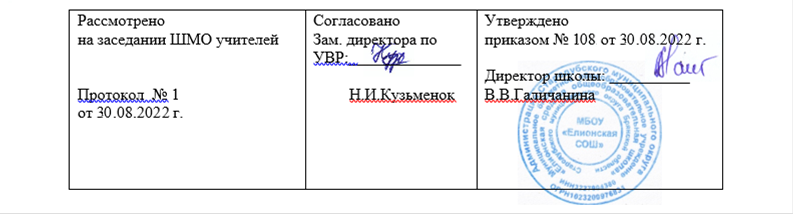 Рабочая программа по русскому языку (родному)   7 классна 2022-2023 учебный годСоставила:  Кузьменок Наталья Ильиничнаучитель русского языка и литературы2022 годПрограмма  составлена  на основе примерной программы по учебному предмету  «родной язык  (Русский)» для образовательных организаций, реализующих программы   основного общего образования   (одобрена решением федерального учебно – методического объединения по общему образованию  протокол от 31 января 2018 года № 2/18)На  изучение учебного предмета «родной ЯЗЫК  (РУССКИЙ)» отводится 17   часов в год.Планируемые результаты  освоения учащимися 7 класса учебного предмета  «Родной   язык (русский) »В результате освоения  учащимися 7 класса рабочей программы по родному языку (русскому) будут достигнуты следующие результаты:  Личностные результаты1. Российская гражданская идентичность (патриотизм, уважение к Отечеству, к прошлому и настоящему многонационального народа России,  чувство ответственности и долга перед Родиной, идентификация себя в качестве гражданина России, субъективная значимость использования русского языка и языков народов России, осознание и ощущение личностной сопричастности судьбе российского народа). Знание истории, языка, культуры своего народа, своего края, основ культурного наследия народов России и человечества (идентичность человека с российской многонациональной культурой, сопричастность истории народов и государств, находившихся на территории современной России). Осознанное, уважительное и доброжелательное отношение к истории, культуре, религии, традициям, языкам, ценностям народов России и народов мира.2. Готовность и способность обучающихся к саморазвитию и самообразованию на основе мотивации к обучению и познанию; готовность и способность к осознанному выбору и построению дальнейшей индивидуальной траектории образования на базе ориентировки в мире профессий и профессиональных предпочтений, с учетом устойчивых познавательных интересов.3. Сформированность целостного мировоззрения, соответствующего современному уровню развития науки и общественной практики, учитывающего социальное, культурное, языковое, духовное многообразие современного мира.4. Осознанное, уважительное и доброжелательное отношение к другому человеку, его мнению, мировоззрению, культуре, языку, вере, гражданской позиции к истории, культуре, религии, традициям, языкам, ценностям народов России и народов мира. Готовность и способность вести диалог с другими людьми и достигать в нем взаимопонимания (идентификация себя как полноправного субъекта общения, готовность к конструированию образа партнера по диалогу, готовность к конструированию образа допустимых способов диалога, готовность к конструированию процесса диалога как согласования интересов, процедур, готовность и способность к ведению переговоров).5. Освоенность социальных норм, правил поведения, ролей и форм социальной жизни в группах и сообществах. Участие в школьном самоуправлении и общественной жизни в пределах возрастных компетенций с учетом региональных, этнокультурных, социальных и экономических особенностей, идентификация себя в качестве субъекта социальных преобразований, освоение компетентностей в сфере организаторской деятельности, самореализации в группе и организации, ценности «другого» как равноправного партнера, формирование компетенций анализа, проектирования, организации деятельности, рефлексии изменений, способов взаимовыгодного сотрудничества, способов реализации собственного лидерского потенциала).6. Развитое моральное сознание и компетентность в решении моральных проблем на основе личностного выбора, формирование нравственных чувств и нравственного поведения, осознанного и ответственного отношения к собственным поступкам (способность к нравственному самосовершенствованию; веротерпимость, уважительное отношение к религиозным чувствам, взглядам людей или их отсутствию; знание основных норм морали, нравственных, духовных идеалов, хранимых в культурных традициях народов России, сформированность представлений об основах светской этики, культуры традиционных религий, их роли в развитии культуры и истории России и человечества, в становлении гражданского общества и российской государственности; понимание значения нравственности, веры и религии в жизни человека, семьи и общества). Сформированность ответственного отношения к учению; уважительного отношения к труду, наличие опыта участия в социально значимом труде. Осознание значения семьи в жизни человека и общества, принятие ценности семейной жизни, уважительное и заботливое отношение к членам своей семьи.7. Сформированность коммуникативной компетентности в общении и сотрудничестве со сверстниками, детьми старшего и младшего возраста, взрослыми в процессе образовательной, общественно полезной, учебно-исследовательской, творческой и других видов деятельности.8. Сформированность ценности здорового и безопасного образа жизни; усвоение правил индивидуального и коллективного безопасного поведения в чрезвычайных ситуациях, угрожающих жизни и здоровью людей, правил поведения на транспорте и на дорогах.9. Сформированность основ экологической культуры, соответствующей современному уровню экологического мышления, наличие опыта экологически ориентированной рефлексивно-оценочной и практической деятельности в жизненных ситуациях.10. Осознание значения семьи в жизни человека и общества, принятие ценности семейной жизни, уважительное и заботливое отношение к членам своей семьи.11. Развитость эстетического сознания через освоение художественного наследия народов России и мира, творческой деятельности эстетического характера (способность понимать художественные произведения, отражающие разные этнокультурные традиции; сформированность основ художественной культуры обучающихся как части их общей духовной культуры, как особого способа познания жизни и средства организации общения; эстетическое, эмоционально-ценностное видение окружающего мира; способность к эмоционально-ценностному освоению мира, уважение к истории культуры своего Отечества, выраженной, в том числе, в понимании красоты человека; потребность в общении с художественными произведениями, сформированность активного отношения к традициям художественной культуры как смысловой, эстетической и личностно-значимой ценности).Метапредметные результаты Регулятивные УУДУмение самостоятельно определять цели обучения, ставить и формулировать новые задачи в учебе и познавательной деятельности, развивать мотивы и интересы своей познавательной деятельности. Обучающийся научится:•	анализировать существующие и планировать будущие образовательные результаты;•	идентифицировать собственные проблемы и определять главную проблему;•	выдвигать версии решения проблемы, формулировать гипотезы, предвосхищать конечный результат;•	ставить цель деятельности на основе определенной проблемы и существующих возможностей;•	формулировать учебные задачи как шаги достижения поставленной цели деятельности;2.	Умение самостоятельно планировать пути достижения целей, в том числе альтернативные, осознанно выбирать наиболее эффективные способы решения учебных и познавательных задач. Обучающийся научится:•	определять необходимые действие (я) в соответствии с учебной и познавательной задачей и составлять алгоритм их выполнения;•	обосновывать и осуществлять выбор наиболее эффективных способов решения учебных и познавательных задач;•	определять/находить, в том числе из предложенных вариантов, условия для выполнения учебной и познавательной задачи;•	выстраивать жизненные планы на краткосрочное будущее (заявлять целевые ориентиры, ставить адекватные им задачи и предлагать действия, указывая и обосновывая логическую последовательность шагов);•	составлять план решения проблемы (выполнения проекта, проведения исследования);•	определять потенциальные затруднения при решении учебной и познавательной задачи и находить средства для их устранения;•	описывать свой опыт, оформляя его для передачи другим людям в виде технологии решения практических задач определенного класса;•	планировать и корректировать свою индивидуальную образовательную траекторию.Умение соотносить свои действия с планируемыми результатами, осуществлять контроль своей деятельности в процессе достижения результата, определять способы действий в рамках предложенных условий и требований, корректировать свои действия в соответствии с изменяющейся ситуацией. Обучающийся научится:•	определять совместно с педагогом и сверстниками критерии планируемых результатов и критерии оценки своей учебной деятельности;•	систематизировать (в том числе выбирать приоритетные) критерии планируемых результатов и оценки своей деятельности;•	отбирать инструменты для оценивания своей деятельности, осуществлять самоконтроль своей деятельности в рамках предложенных условий и требований;•	оценивать свою деятельность, аргументируя причины достижения или отсутствия планируемого результата;•	находить достаточные средства для выполнения учебных действий в изменяющейся ситуации и/или при отсутствии планируемого результата;•	работая по своему плану, вносить коррективы в текущую деятельность на основе анализа изменений ситуации для получения запланированных характеристик продукта/результата;•	устанавливать связь между полученными характеристиками продукта и характеристиками процесса деятельности и по завершении деятельности предлагать изменение характеристик процесса для получения улучшенных характеристик продукта;•	сверять свои действия с целью и, при необходимости, исправлять ошибки самостоятельно.4.	Умение оценивать правильность выполнения учебной задачи, собственные возможности ее решения. Обучающийся научится:•	определять критерии правильности (корректности) выполнения учебной задачи;•	анализировать и обосновывать применение соответствующего инструментария для выполнения учебной задачи;•	свободно пользоваться выработанными критериями оценки и самооценки, исходя из цели и имеющихся средств, различая результат и способы действий;•	оценивать продукт своей деятельности по заданным и/или самостоятельно определенным критериям в соответствии с целью деятельности;•	фиксировать и анализировать динамику собственных образовательных результатов.5.	Владение основами самоконтроля, самооценки, принятия решений и осуществления осознанного выбора в учебной и познавательной. Обучающийся научится:•	наблюдать и анализировать собственную учебную и познавательную деятельность и деятельность других обучающихся в процессе взаимопроверки;•	соотносить реальные и планируемые результаты индивидуальной образовательной деятельности и делать выводы;•	принимать решение в учебной ситуации и нести за него ответственность;•	самостоятельно определять причины своего успеха или неуспеха и находить способы выхода из ситуации неуспеха;•	ретроспективно определять, какие действия по решению учебной задачи или параметры этих действий привели к получению имеющегося продукта учебной деятельности;Познавательные УУДУмение определять понятия, создавать обобщения, устанавливать аналогии, классифицировать, самостоятельно выбирать основания и критерии для классификации, устанавливать причинно-следственные связи, строить логическое рассуждение, умозаключение (индуктивное, дедуктивное, по аналогии) и делать выводы. Обучающийся научится :•	подбирать слова, соподчиненные ключевому слову, определяющие его признаки и свойства;•	выстраивать логическую цепочку, состоящую из ключевого слова и соподчиненных ему слов;•	выделять явление из общего ряда других явлений;•	определять обстоятельства, которые предшествовали возникновению связи между явлениями, из этих обстоятельств выделять определяющие, способные быть причиной данного явления, выявлять причины и следствия явлений;•	строить рассуждение от общих закономерностей к частным явлениям и от частных явлений к общим закономерностям;•	строить рассуждение на основе сравнения предметов и явлений, выделяя при этом общие признаки;•	излагать полученную информацию, интерпретируя ее в контексте решаемой задачи;•	самостоятельно указывать на информацию, нуждающуюся в проверке, предлагать и применять способ проверки достоверности информации;•	вербализовать эмоциональное впечатление, оказанное на него источником;•	объяснять явления, процессы, связи и отношения, выявляемые в ходе познавательной и исследовательской деятельности (приводить объяснение с изменением формы представления; объяснять, детализируя или обобщая; объяснять с заданной точки зрения);•	выявлять и называть причины события, явления, в том числе возможные /наиболее вероятные причины, возможные последствия заданной причины, самостоятельно осуществляя причинно-следственный анализ;•	делать вывод на основе критического анализа разных точек зрения, подтверждать вывод собственной аргументацией или самостоятельно полученными данными.7.	Умение создавать, применять и преобразовывать знаки и символы, модели и схемы для решения учебных и познавательных задач. Обучающийся  научится:•	обозначать символом и знаком предмет и/или явление;•	определять логические связи между предметами и/или явлениями, обозначать данные логические связи с помощью знаков в схеме;•	создавать абстрактный или реальный образ предмета и/или явления;•	строить модель/схему на основе условий задачи и/или способа ее решения;•	преобразовывать модели с целью выявления общих законов, определяющих данную предметную область;•	переводить сложную по составу (многоаспектную) информацию из графического или формализованного (символьного) представления в текстовое, и наоборот;•	строить схему, алгоритм действия, исправлять или восстанавливать неизвестный ранее алгоритм на основе имеющегося знания об объекте, к которому применяется алгоритм;•	строить доказательство: прямое, косвенное, от противного;•	анализировать/рефлексировать опыт разработки и реализации учебного проекта, исследования (теоретического, эмпирического) на основе предложенной проблемной ситуации, поставленной цели и/или заданных критериев оценки продукта/результата.8.	Смысловое чтение. Обучающийся научится:•	находить в тексте требуемую информацию (в соответствии с целями своей деятельности);•	ориентироваться в содержании текста, понимать целостный смысл текста, структурировать текст;•	устанавливать взаимосвязь описанных в тексте событий, явлений, процессов;•	резюмировать главную идею текста;•	преобразовывать текст, «переводя» его в другую модальность, интерпретировать текст (художественный и нехудожественный – учебный, научно-популярный, информационный, текст non-fiction);•	критически оценивать содержание и форму текста.9.	Формирование и развитие экологического мышления, умение применять его в познавательной, коммуникативной, социальной практике и профессиональной ориентации. Обучающийся научится:•	определять свое отношение к природной среде;•	анализировать влияние экологических факторов на среду обитания живых организмов;•	выражать свое отношение к природе через рисунки, сочинения, модели, проектные работы.10. Развитие мотивации к овладению культурой активного использования словарей и других поисковых систем. Обучающийся научится:•	определять необходимые ключевые поисковые слова и запросы;•	осуществлять взаимодействие с электронными поисковыми системами, словарями;•	формировать множественную выборку из поисковых источников для объективизации результатов поиска;•	соотносить полученные результаты поиска со своей деятельностью.Коммуникативные УУД11.	Умение организовывать учебное сотрудничество и совместную деятельность с учителем и сверстниками; работать индивидуально и в группе: находить общее решение и разрешать конфликты на основе согласования позиций и учета интересов; формулировать, аргументировать и отстаивать свое мнение. Обучающийся научится:•	определять возможные роли в совместной деятельности;•	играть определенную роль в совместной деятельности;•	строить позитивные отношения в процессе учебной и познавательной деятельности;•	критически относиться к собственному мнению, с достоинством признавать ошибочность своего мнения (если оно таково) и корректировать его;•	организовывать учебное взаимодействие в группе (определять общие цели, распределять роли, договариваться друг с другом и т. д.);12.	Умение осознанно использовать речевые средства в соответствии с задачей коммуникации для выражения своих чувств, мыслей и потребностей для планирования и регуляции своей деятельности; владение устной и письменной речью, монологической контекстной речью. Обучающийся научится:•	определять задачу коммуникации и в соответствии с ней отбирать речевые средства;•	отбирать и использовать речевые средства в процессе коммуникации с другими людьми (диалог в паре, в малой группе и т. д.);•	представлять в устной или письменной форме развернутый план собственной деятельности;•	использовать невербальные средства или наглядные материалы, подготовленные/отобранные под руководством учителя;13.	Формирование и развитие компетентности в области использования информационно-коммуникационных технологий (далее – ИКТ).Содержание учебного предмета(17 часов)Раздел 1. Язык и культура ( 4 час)Русский язык как развивающееся явление. Связь исторического развития языка с историей общества. Факторы, влияющие на развитие языка: социально-политические события и изменения в обществе, развитие науки и техники, влияние других языков. Устаревшие слова как живые свидетели истории. Историзмы как слова, обозначающие предметы и явления предшествующих эпох, вышедшие из употребления по причине ухода из общественной жизни обозначенных ими предметов и явлений, в том числе национально-бытовых реалий. Архаизмы как слова, имеющие в современном русском языке синонимы. Группы лексических единиц по степени устарелости.  Перераспределение пластов лексики между активным и пассивным запасом слов. Актуализация устаревшей лексики в новом речевой контексте (губернатор, диакон, ваучер, агитационный пункт, большевик, колхоз и т.п.). Лексические заимствования последних десятилетий. Употребление иноязычных слов как проблема культуры речи.Раздел 2. Культура речи ( 8 ч)Основные орфоэпические нормы современного русского литературного языка. Нормы ударения в полных причастиях‚ кратких формах страдательных причастий прошедшего времени‚ деепричастиях‚ наречиях. Нормы постановки ударения в словоформах с непроизводными предлогами (на дом‚ на гору)Основные лексические нормы современного русского литературного языка. Паронимы и точность речи. Смысловые различия, характер лексической сочетаемости, способы управления, функционально-стилевая окраска и употребление паронимов в речи. Типичные речевые ошибки‚ связанные с употреблением паронимов в речи.Основные грамматические нормы современного русского литературного языка. Типичные ошибки грамматические ошибки в речи. Глаголы 1 лица единственного числа настоящего и будущего времени (в том числе способы выражения формы 1 лица настоящего и будущего времени глаголов очутиться, победить, убедить, учредить, утвердить)‚ формы глаголов совершенного и несовершенного вида‚ формы глаголов в повелительном наклонении. Нормы употребления в речи однокоренных слов типа висящий – висячий, горящий – горячий.Варианты грамматической нормы: литературные и разговорные падежные формы причастий‚ деепричастий‚ наречий. Отражение вариантов грамматической нормы в словарях и справочниках. Литературный и разговорный варианты грамматической норм (махаешь – машешь; обусловливать, сосредоточивать, уполномочивать, оспаривать, удостаивать, облагораживать).Речевой этикетРусская этикетная речевая манера общения: умеренная громкость речи‚ средний темп речи‚ сдержанная артикуляция‚ эмоциональность речи‚ ровная интонация. Запрет на употребление грубых слов, выражений, фраз. Исключение категоричности в разговоре. Невербальный (несловесный) этикет общения. Этикет использования изобразительных жестов. Замещающие и сопровождающие жесты.Раздел 3. Речь. Речевая деятельность. Текст ( 5ч)Язык и речь. Виды речевой деятельности	Традиции русского речевого общения. Коммуникативные стратегии и тактики устного общения: убеждение, комплимент, уговаривание, похвала, самопрезентация и др., сохранение инициативы в диалоге, уклонение от инициативы, завершение диалога и др.Текст как единица языка и речиТекст, основные признаки текста: смысловая цельность, информативность, связность. Виды абзацев. Основные типы текстовых структур: индуктивные, дедуктивные, рамочные (дедуктивно-индуктивные), стержневые (индуктивно-дедуктивные) структуры. Заголовки текстов, их типы. Информативная функция заголовков. Тексты аргументативного типа: рассуждение, доказательство, объяснение.Функциональные разновидности языкаРазговорная речь. Беседа. Спор, виды споров. Правила поведения в споре, как управлять собой и собеседником. Корректные и некорректные приёмы ведения спора.Публицистический стиль. Путевые записки. Текст рекламного объявления, его языковые и структурные особенности.Язык художественной литературы. Фактуальная и подтекстная информация в текстах художественного стиля речи. Сильные позиции в художественных текстах. Притча. Тематическое  планирование  № уро-каНаименование раздела, тема урокаДата проведения Дата проведения № уро-каНаименование раздела, тема урокаПлан. Факт.Язык и культура (4 ч.)1Русский язык как развивающееся явление. Связь исторического развития языка с историей общества. 2Группы лексических единиц по степени устарелости.3Группы лексических единиц по степени устарелости.4Лексические заимствования последних десятилетий. Употребление иноязычных слов как проблема культуры речи.Культура речи (8ч.)5Основные орфоэпические нормы современного русского литературного языка. 6Основные орфоэпические нормы современного русского литературного языка. 7Основные лексические нормы современного русского литературного языка. Паронимы и точность речи. 8Основные лексические нормы современного русского литературного языка. Паронимы и точность речи. 9Основные грамматические нормы современного русского литературного языка. Типичные ошибки грамматические ошибки в речи.10Основные грамматические нормы современного русского литературного языка. Типичные ошибки грамматические ошибки в речи.11Варианты грамматической нормы: литературные и разговорные падежные формы причастий‚ деепричастий‚ наречий.12Практическая работа.Речь. Речевая деятельность. Текст (5ч.)13Язык и речь. Виды речевой деятельности14Текст как единица языка и речи15Функциональные разновидности языка16Функциональные разновидности языка17Проверочная   работа   (представление	проектов, результатов исследовательской работы)